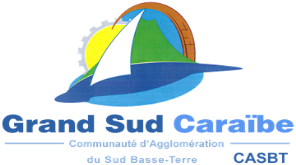 Date : …………………………………………………………………	NOM :  .……………………………………………………………..	Prénom :………………………………………………………………..Commune :………………………………………………………………………………………………………………………………………………Etablissement fréquenté :……………………………………………………………………………………………………………………….N° du Circuit :………………………………………………………………………………………………………………………………………….RECLAMATIONS :Signature de l’Usager :  